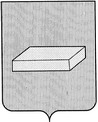 ГОРОДСКАЯ ДУМА ГОРОДСКОГО ОКРУГА ШУЯР Е Ш Е Н И Е		от 23 марта 2016 года				№ 40Об отчете председателя городской Думы городского округа Шуяо деятельности городской Думы городского округа Шуя в 2015 годуЗаслушав информацию председателя городской Думы городского округа Шуя Платонова Д.Е., на основании п. 4 ст. 24 Устава городского округа Шуя городская Дума Р Е Ш И Л А:Отчет председателя городской Думы городского округа Шуя о деятельности городской Думы городского округа Шуя в 2015 году принять к сведению (отчет прилагается).Опубликовать отчет председателя городской Думы городского округа Шуя о деятельности городской Думы городского округа Шуя в 2015 году в «Вестнике городского округа Шуя».Настоящее решение вступает в силу с момента подписания.Председатель городской Думы городского округа ШуяД.Е. ПЛАТОНОВГлава городского округа Шуя                                            С.Ю. РОЩИН